§18506.  Application for and issuance of expedited license1.  Application.  A physician seeking licensure through the compact must file an application for an expedited license with the member board of the state selected by the physician as the state of principal license.[PL 2017, c. 253, §7 (NEW).]2.  Evaluation.  Upon receipt of an application for an expedited license, the member board of the state selected by the physician as the state of principal license shall evaluate whether the physician is eligible for expedited licensure and issue a letter of qualification, verifying or denying the physician's eligibility, to the interstate commission.A.  Static qualifications, which include verification of medical education, graduate medical education, results of any medical or licensing examination and other qualifications as determined by the interstate commission through rule, are not subject to additional primary source verification when already verified by primary source by the state of principal license.  [PL 2017, c. 253, §7 (NEW).]B.  The member board of the state selected by the physician as the state of principal license shall, in the course of verifying eligibility, perform a criminal background check of an applicant, including the use of the results of fingerprint or other biometric data checks in compliance with the requirements of the Federal Bureau of Investigation, with the exception of federal employees who have been determined suitable in accordance with 5 Code of Federal Regulations, Section 731.202.  [PL 2017, c. 253, §7 (NEW).]An appeal on the determination of eligibility must be made to the member state where the application was filed and is subject to the law of that state.[PL 2017, c. 253, §7 (NEW).]3.  Registration process.  Upon verification in subsection 2, a physician eligible for an expedited license must complete the registration process established by the interstate commission to receive an expedited license in a member state selected pursuant to subsection 1, including the payment of any applicable fees under section 18507.[PL 2017, c. 253, §7 (NEW).]4.  Expedited license.  After receiving verification of eligibility under subsection 2 and any fees under subsection 3, a member board shall issue an expedited license to the physician. The license authorizes the physician to practice medicine in the issuing state consistent with the medical practice act and all applicable laws and rules of the issuing member board and member state.[PL 2017, c. 253, §7 (NEW).]5.  Validity.  An expedited license is valid for a period consistent with the licensure period in the member state and in the same manner as required for other physicians holding a full and unrestricted license within the member state.[PL 2017, c. 253, §7 (NEW).]6.  Termination.  An expedited license obtained through the compact must be terminated if a physician fails to maintain a license in the state of principal licensure for a nondisciplinary reason without redesignation of a new state of principal licensure.[PL 2017, c. 253, §7 (NEW).]7.  Rules.  The interstate commission is authorized to adopt rules pursuant to section 18516 regarding the application process, including payment of any applicable fees, and the issuance of an expedited license.[PL 2017, c. 253, §7 (NEW).]SECTION HISTORYPL 2017, c. 253, §7 (NEW). The State of Maine claims a copyright in its codified statutes. If you intend to republish this material, we require that you include the following disclaimer in your publication:All copyrights and other rights to statutory text are reserved by the State of Maine. The text included in this publication reflects changes made through the First Regular and Frist Special Session of the 131st Maine Legislature and is current through November 1, 2023
                    . The text is subject to change without notice. It is a version that has not been officially certified by the Secretary of State. Refer to the Maine Revised Statutes Annotated and supplements for certified text.
                The Office of the Revisor of Statutes also requests that you send us one copy of any statutory publication you may produce. Our goal is not to restrict publishing activity, but to keep track of who is publishing what, to identify any needless duplication and to preserve the State's copyright rights.PLEASE NOTE: The Revisor's Office cannot perform research for or provide legal advice or interpretation of Maine law to the public. If you need legal assistance, please contact a qualified attorney.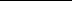 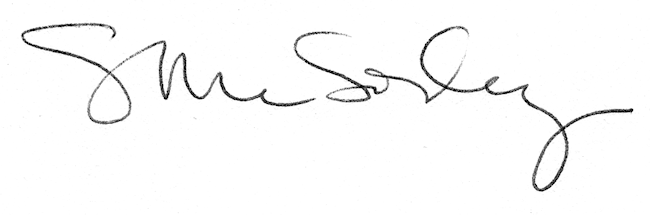 